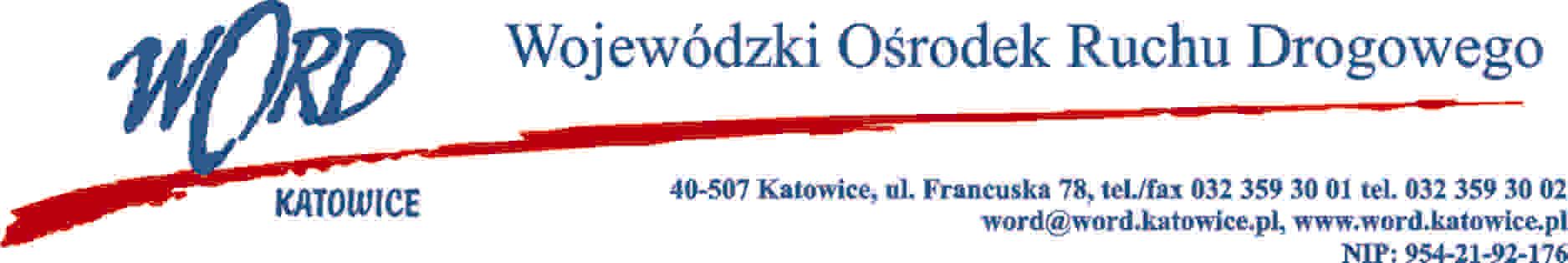 Katowice, dnia 22.09.2023 r. AT-ZP.262.9.19.2023.EGInformacja o wyborze oferty najkorzystniejszejDotyczy: postępowania o udzielenie zamówienia publicznego pn.: „Dostawa oprogramowania oraz sprzętu komputerowego na potrzeby WORD Katowice”Działając na podstawie art. 253 ust. 1 pkt 1 i ust. 2 ustawy z 11 września 2019 r. Prawo zamówień publicznych (Dz. U. z 2022 r., 1710 ze zm.), Zamawiający informuje o wyniku postępowania:W przedmiotowym postępowaniu w części I najkorzystniejszą ofertę złożyła firma: System Data Sp. z o.o., Ul. Sienkiewicza 42 39-300 Mielec. NIP:8172031249W przedmiotowym postępowaniu w części II najkorzystniejszą ofertę złożyła firma: NETKOM Przemysław Rafałowski, Ul. Waryńskiego 53a 27-400 Ostrowiec Św. NIP:6611678042W przedmiotowym postępowaniu w części IV najkorzystniejszą ofertę złożyła firma :Techbank Solution S.C. Ul. Jankego 16/1,  40-612 Katowice, NIP:6342737066W przedmiotowym postępowaniu w części VII najkorzystniejszą ofertę złożyła firma:  Web-Profit Maciej Kuźlik, Ul. Spokojna 18 41-940  Piekary Śląskie NIP:4980138493Działając na podstawie art. 255 pkt 3 Zamawiający unieważnia części: III, V i VI postępowania, ponieważ cena najkorzystniejszej oferty przewyższa kwotę, którą Zamawiający zamierza przeznaczyć na sfinansowanie zamówienia części: III, V i VI.Punktacja ofert: Część 1: Część 2:Część 3:Działając na podstawie art. 255 pkt 3 Zamawiający unieważnia część III, postępowania, ponieważ cena najkorzystniejszej oferty przewyższa kwotę, którą Zamawiający zamierza przeznaczyć na sfinansowanie zamówienia Część 4:Część 5:Działając na podstawie art. 255 pkt 3 Zamawiający unieważnia część V postępowania, ponieważ cena najkorzystniejszej oferty przewyższa kwotę, którą Zamawiający zamierza przeznaczyć na sfinansowanie zamówienia Część 6:Działając na podstawie art. 255 pkt 3 Zamawiający unieważnia część VI postępowania, ponieważ cena najkorzystniejszej oferty przewyższa kwotę, którą Zamawiający zamierza przeznaczyć na sfinansowanie zamówienia Część 7:Umowa z wybranym Wykonawcą dla części I, II, IV i VII zostanie zawarta z uwzględnieniem terminu wskazanego w art. 308 ust.2 ustawy Pzp . Uzasadnienie wyboru: wybrana oferta Wykonawcy dla części I, II, IV i VII spełnia wszystkie wymagania Zamawiającego oraz jest ofertą najkorzystniejszą. W oryginale podpis:Dyrektor WORD – Krzysztof PrzybylskiNr oferty Nazwa i adres firmyIlość punktów w kryterium CenaIlość punktów w kryterium termin realizacjiIlość punktów w kryterium okres gwarancjiSuma punktów1System Data Sp. z o.o. Ul.  Sienkiewicza 42 39- 300 Mielec NIP:81720312496020201002Grupa E Sp. z o.o. Ul. Piwna 32 43-100 Tychy NIP: 646292607757,71202097,71Nr oferty Nazwa i adres firmyIlość punktów w kryterium Cena 100%Suma punktów2Grupa E Sp. z o.o. Ul. Piwna 32 43-100 Tychy NIP: 646292607796,9196,914Compro Jolanta Olszewska Ul. Kotarbińskiego 19, 41-400 Mysłowice NIP: 634167970592,7692,765"OMNIS" Sp. z o.o. Aleja Wojciecha Korfantego 125 A 40-156 Katowice, NIP:6341509759Oferta odrzuconaOferta odrzucona7NETKOM Przemysław RafałowskiUl. Waryńskiego 53a 27-400 Ostrowiec Św. NIP:66116780421001009Web-Profit Maciej Kuźlik, Ul. Spokojna 18 41-940  Piekary Śląskie NIP:498013849398,3698,3610Integrit S.A. Ul. Tyniecka 1 52-407 Wrocław NIP: 8941017698Oferta odrzuconaOferta odrzuconaNr oferty Nazwa i adres firmyIlość punktów w kryterium CenaIlość punktów w kryterium termin realizacjiIlość punktów w kryterium okres gwarancjiSuma punktów2Grupa E Sp. z o.o. Ul. Piwna 32 43-100 Tychy NIP: 64629260776020201003AF SEKO sp. z o.o. Ul. Bogusławskiego 17 43-300 Bielsko-Biała NIP: 5470049288Oferta odrzuconaOferta odrzuconaOferta odrzuconaOferta odrzucona7NETKOM Przemysław RafałowskiUl. Waryńskiego 53a 27-400 Ostrowiec Św. NIP:6611678042Oferta odrzuconaOferta odrzuconaOferta odrzuconaOferta odrzucona8F.H.U. Contrakt ADAM GOIK Ul. Karpacka 11 40-216 KatowiceNIP: 9542345711Oferta odrzuconaOferta odrzuconaOferta odrzuconaOferta odrzucona9Web-Profit Maciej KuźlikUl. Spokojna 18 41-940  Piekary Śląskie NIP:4980138493Oferta odrzuconaOferta odrzuconaOferta odrzuconaOferta odrzuconaNr oferty Nazwa i adres firmyIlość punktów w kryterium CenaIlość punktów w kryterium termin realizacjiIlość punktów w kryterium okres gwarancjiSuma punktów6Techbank Solution S.C. Ul. Jankego 16/1  40- 612 Katowice, NIP:634273706660200807NETKOM Przemysław Rafałowski, Ul. Waryńskiego 53a, 27-400 Ostrowiec Św. NIP:661167804245,0520065,059.Web-Profit Maciej KuźlikUl. Spokojna 18 41-940  Piekary Śląskie NIP:498013849333,95202073,95Nr oferty Nazwa i adres firmyIlość punktów w kryterium CenaIlość punktów w kryterium termin realizacjiIlość punktów w kryterium okres gwarancjiSuma punktów2Grupa E Sp. z o.o. Ul. Piwna 32 43-100 Tychy NIP: 64629260776020201009Web-Profit Maciej KuźlikUl. Spokojna 18 41-940  Piekary Śląskie NIP:4980138493Oferta odrzucona Oferta odrzuconaOferta odrzuconaOferta odrzuconaNr oferty Nazwa i adres firmyIlość punktów w kryterium CenaIlość punktów w kryterium termin realizacjiIlość punktów w kryterium okres gwarancjiSuma punktów2Grupa E Sp. z o.o. Ul. Piwna 32 43-100 Tychy NIP: 646292607756,22202096,229Web-Profit Maciej KuźlikUl. Spokojna 18 41-940  Piekary Śląskie NIP:4980138493602020100Nr oferty Nazwa i adres firmyIlość punktów w kryterium CenaIlość punktów w kryterium termin realizacjiIlość punktów w kryterium wydłużenie  gwarancjiSuma punktów7Grupa E Sp. z o.o. Ul. Piwna 32 43-100 Tychy NIP: 646292607757,15200077,159Web-Profit Maciej Kuźlik Ul. Spokojna 18 41-940  Piekary Śląskie NIP:4980138493602020100